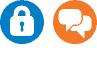 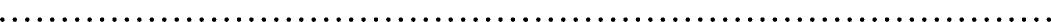 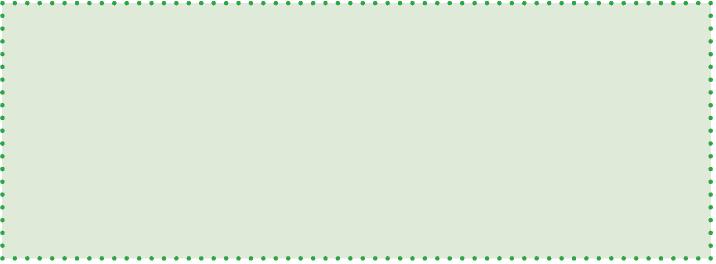 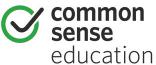 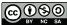 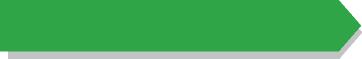 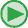 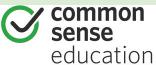 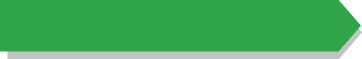 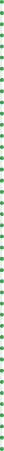 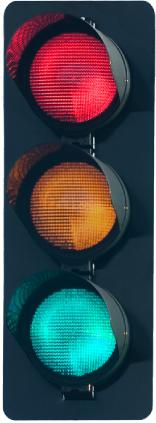 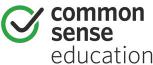 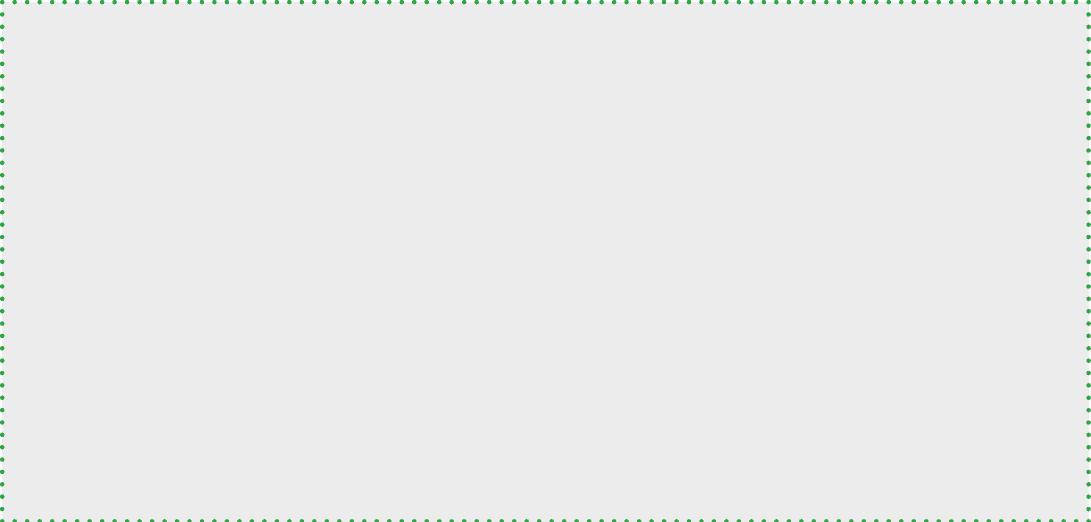 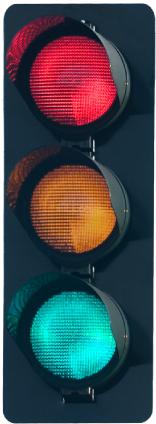 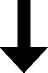 ASSESSMENTSafe Online Talk1. Marcus, a seventh grader, is chatting with Joel, a friend he knows only through an online virtual world. Joel asks Marcus if he wants to meet in person sometime. Is it okay for Marcus to agree to meet Joel in person by himself?YesNo2. Alice is friends with someone who she only knows through an online chat room. Alice knows that when she makes an online-only friend, she needs to be careful. Alice’s online friend asks the following three questions. Which question should Alice not answer?What bands do you like most?Will you promise to keep our friendship secret?Isn’t it cool that we like the same TV shows?3. True or false: Flirting with somebody you meet online is safe, as long as you are in control of the situation.TrueFalseDIGITAL LIFE 101 / ASSESSMENT / DIGITAL LITERACY AND CITIZENSHIP IN A CONNECTED CULTURE / REV DATE 2015 www.commonsense.org | CREATIVE COMMONS: ATTRIBUTION-NONCOMMERCIAL-SHAREALIKE